PERSON SPECIFICATION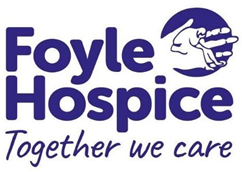 JOB TITLE:		Community Nurse Palliative Care Band 6(Agenda for Change pay scale)Please note Foyle Hospice terms and conditions vary from Agenda forChange.REPORTS TO:	Community Services ManagerRESPONSIBLE TO:	Director of Nursing and Clinical Care  Where appropriate, reasonable adjustments to these criteria will be considered to accommodate personal circumstances such as disabilities.April 2024ESSENTIALDESIRABLEMETHOD OF ASSESSMENT EDUCATION AND QUALIFICATIONSLevel 1 Registered Nurse (Adult) on the NMC Live Register.An accredited module/course in Palliative Care e.g. European Certificate/CEC module. Relevant three years post registration experience at Band 5 or above in Cancer, Palliative Care in a health care setting. Community experience.Advanced communication skills training. Application FormApplication FormApplication FormKNOWLEDGE AND SKILLSClinical care of patients with palliative care needs.Demonstrate knowledge of clinical governance, research and audit.Interview EXPERIENCEEvidence of dealing with complex and difficult emotional situations.Interview PERSONAL QUALITIESTeaching and facilitation skills.Evidence of effective communication and multi-professional working.Interview OTHER Car driver with full up to date driving licence.Weekend working and bank holidays will be required.Application Form InterviewInterviewInterview